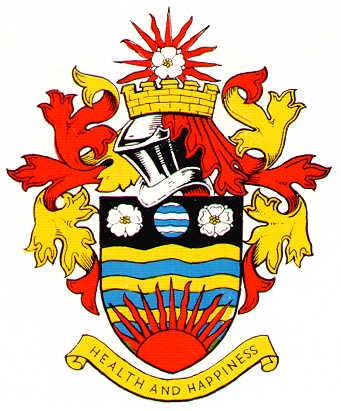 HORNSEA TOWN COUNCILMINUTES OF THE PROCEEDINGS OF A MEETING OF THE HORNSEA TOWN COUNCIL PERSONNEL COMMITTEEHELD ON MONDAY 16TH MAY 2022Present:  Councillors:	 L Embleton, J Greensmith, and C Morgan-Muir In attendance – J Richardson Town ClerkApologies for absenceApologies for absence were received from Cllrs  S Prescott and E Whitworth Due to the following items involving discussions directly related to individual staff members and others it was RESOLVED that they be taken IN CAMERAApproval of the Minutes of a meeting held on 4th April 2022It was RESOLVED that the Minutes of a meeting held on 4th April be approved as a correct record of proceedings thereatDetached Youth Worker – updateThe Town Clerk confirmed that no applications had been received at this time.  It was RESOLVED that the post be advertised again in June and that it be sent to the senior school alsoProposed apprentice - information attachedTwo applications  having been previously circulated it was RESOLVED that they be kept on file and the Bishop Burton College be asked to promote the apprenticeship vacancy,  further consideration of this matter to be deferred for 1 month pending the receipt of any additional applicationsStaff update		i)	Assistant Town Clerk – the Town Clerk gave an 				update on progress – RESOLVED notedii)	Administration Assistant - the Town Clerk gave an update on progress – RESOLVED notediii)	Maintenance Operative - the Town Clerk gave an update on progress – RESOLVED notedIt was further RESOLVED that an item “weekend working” be on the next agendaHorticultural Operative It was RESOLVED that GO be asked to attend the next meetingStaff – Queens Platinum JubileeIt was RESOLVED that hours worked by Town Council during the Queens Platinum Jubilee celebration weekend be paid accordinglyStaff training – existing/requirementsDetails of staff training completed/required having been circulated it was RESOLVED that “essential” training be highlighted and submitted to the next meeting.  It was further RESOLVED that safeguarding training/DBS renewal be checked with ERYCSigned Chairman  ……………………………………………………………..